Предмет алгебра 7 классТелефон преподавателя для консультации 927-154-55-08 .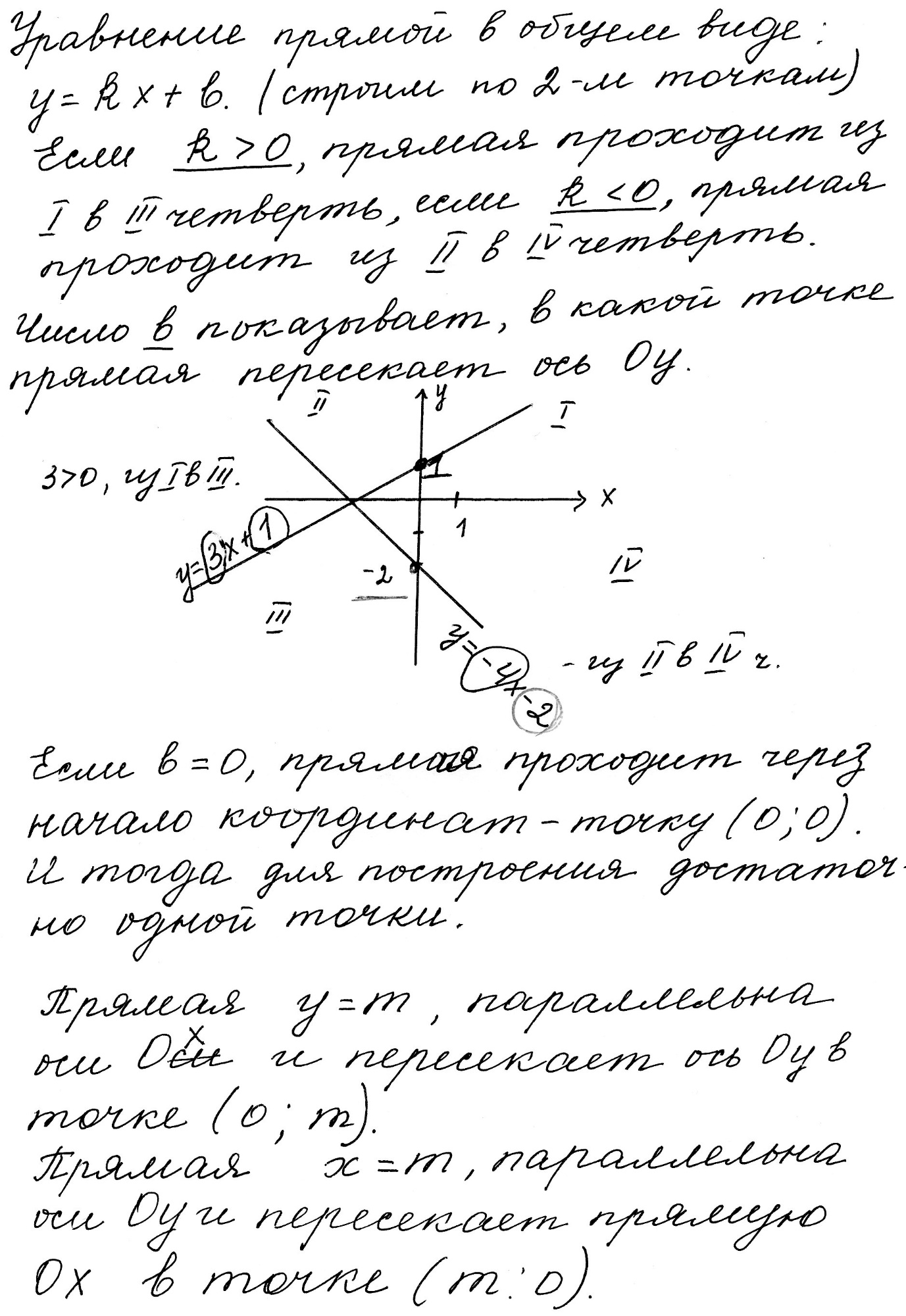 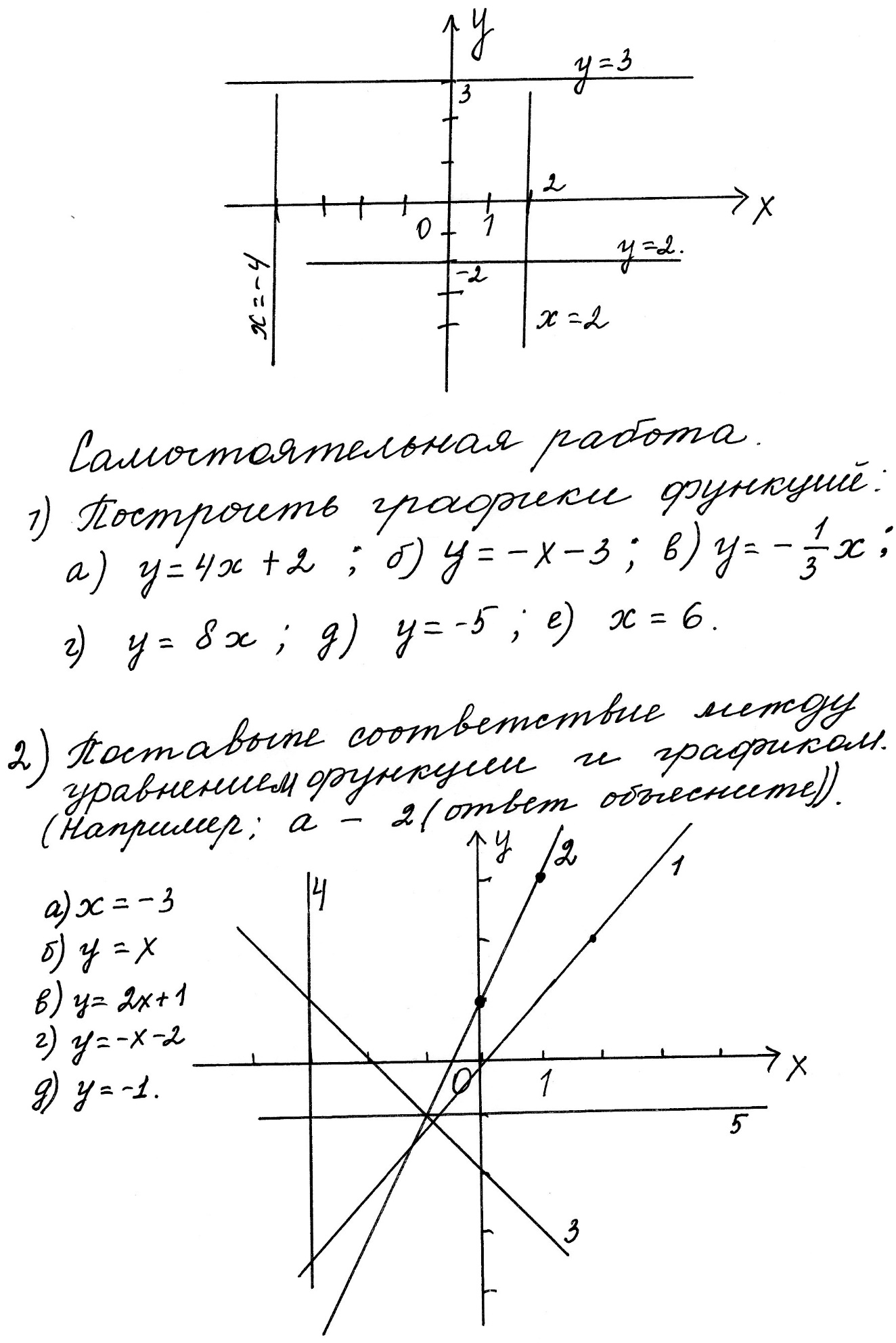 Контрольная работа по теме «Линейная функция».датаТемаРесурс заданияКонтроль13.04Линейная функция, её график и свойства.Учебник § 22-23Изучить теориюСамостоятельная работа.15.04Контрольная работа по теме «Линейная функция».